Supplementary figures…please see overleaf.Supplementary Figures A-C: Quantitative pollination networks of plant-pollinator communities at (A) Pristine Site, (B) Late Successional Site and (C) Early Successional Site. Pollinators are shown as rectangles at the top (Red=Coleoptera, Orange=Diptera, Yellow=Hymenoptera, Green=Lepidoptera, Blue=Avis, Grey=Thysanoptera) and plants as rectangles at the bottom (red rectangles depict alien plant species). Rectangle width reflects the relative abundance of pollinators and plants.Links represent interactions between species with the width depicting the relative quantitative visitation rate between interacting pairs.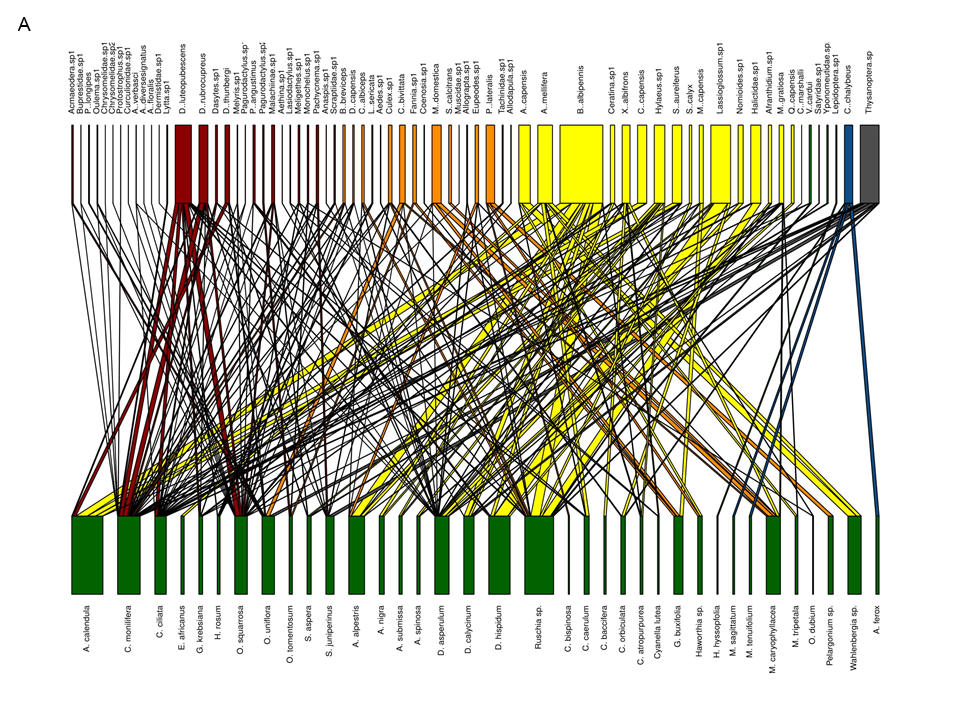 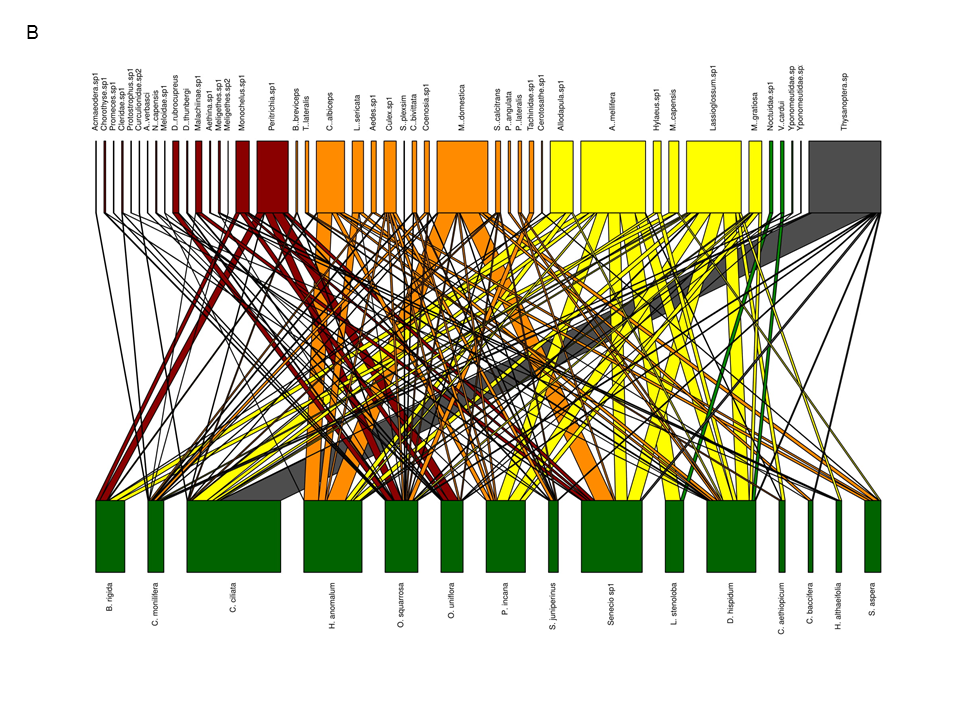 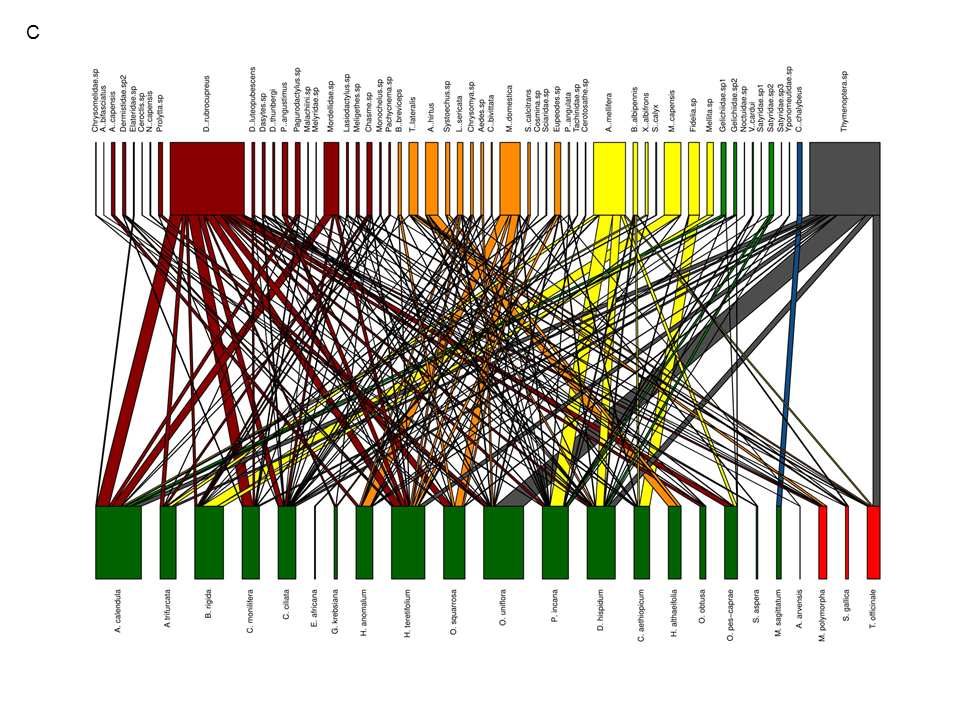 